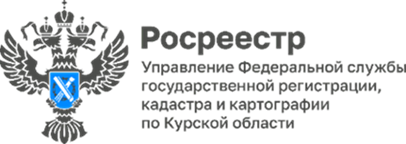 В Курской области подведены итоги 2023 года по ведению реестра границРеестр границ, являясь составной частью Единого государственного реестра недвижимости (ЕГРН), объединяет сведения о границах административно-территориальных образований, границах территорий, имеющих культурное, природоохранное и иное значение для общества и государства. В прошедшем году реестр границ пополнился сведениями о 317 населенных пунктахКурской области, 57 публичных сервитутах,400 территориях объектов культурного наследия, 12 особо охраняемых природных территорий, 400 объектов культурного наследия и 7 лесничеств.«Наличие в реестре границ таких сведений является очень важным показателем инвестиционной привлекательности региона. Оно имеет особое значение, так как позволяет предотвращать нарушения в сфере земельного законодательства, а также возникновение ошибок при предоставлении земельных участков», - прокомментировала заместитель руководителя Управления Росреестра по Курской области Анна Стрекалова.Стоит отметить, что в ЕГРН внесены сведения о значимых для региона объектах в городе Судже: «Ансамбль Троице – Вознесенской церкви», нач. XIXв., «Церковь Троице – Вознесенская», 1812 г., входящего в состав объекта культурного наследия регионального значения «Ансамбль Троице – Вознесенской церкви», нач.XIXв.